Publicado en Madrid el 04/03/2020 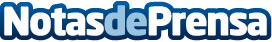 La primera cita del festival gamer 1Up Fest será en Valencia los próximos 9 y 10 de mayoSalen a la venta entradas y pases de acceso, tanto individuales como familiares, para acceso simple y para competiciónDatos de contacto:Francisco Diaz637730114Nota de prensa publicada en: https://www.notasdeprensa.es/la-primera-cita-del-festival-gamer-1up-fest Categorias: Nacional Telecomunicaciones Juegos Valencia Entretenimiento Eventos Otros deportes Gaming http://www.notasdeprensa.es